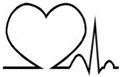 Piła, maj 2020 r.Nr sprawy: EZP.VI-241/51/20/ZOOGŁOSZENIESZPITAL SPECJALISTYCZNY W PILE IM. STANISŁAWA STASZICA OGŁASZA PRZETARG PISEMNY NIEOGRANICZONY SPRZEDAŻ SAMOCHODU FIATA DOBLO IVNAZWA I ADRES SPRZEDAJĄCEGOSzpital Specjalistyczny w Pile, im. Stanisław Staszica, 64-920 Piła, ul.Rydygiera 1Biuro zamówień publicznych –telefon: 67 210 62 98REGON 001261820, NIP 764-20-88-098www.szpital-pila.4bip.plTRYB PRZETARGUPrzetarg nieograniczony ofertowy– za pośrednictwem platformy zakupowej: https://platformazakupowa.pl/pn/szpital pilaPRZEDMIOT POSTEPOWANIAPrzedmiotem postępowania jest sprzedaż wycofanego z eksploatacji, używanego pojazdu należącego do Szpitala Specjalistycznego w Pile (samochód specjalny – sanitarny)Szczegółowe informacje na temat przedmiotu sprzedaży zamieszczono w treści załącznika nr 2 i 2a do ogłoszenia – opis przedmiotu sprzedaży.Pojazd przeznaczony do sprzedaży można obejrzeć i zapoznać się z jego stanem technicznym od poniedziałku do piątku w godzinach 7:30 – 15:00 w siedzibie Sprzedającego, po uprzednim kontakcie z przedstawicielem Sprzedającego – inspektorem ds. transportu, nr tel. 67 210 6231.Oferenci mogą składać wnioski o wyjaśnienie treści niniejszego ogłoszenia. Pytania należy przesłać za pośrednictwem Platformy Zakupowej w zakładce "Wyślij wiadomość"w formie umożliwiającej kopiowanie treści pisma i wklejenie jej do innego dokumentu.Zamawiający zaleca przeprowadzenie wizji lokalnej w dni robocze od poniedziałku do piątki w godzinach 7:30 – 14:00 po uprzednim kontakcie z Kierownikiem Działu Elektrotechnicznego nr tel. 61 210 62 50.SPOSÓB, TERMIN ORAZ MIEJSCE SKŁADANIA OFERTOfertę należy przesłać pod rygorem nieważności w postaci elektronicznej za pośrednictwem Platformy Zakupowej https://platformazakupowa.pl/pn/szpitalpilaOfertę należy złożyć nie później niż do dnia 22.05.2020 roku do godz. 09:30Otwarcie ofert odbędzie się w dniu 22.05.2020 r. o godz. 10:00Zamawiający zastrzega sobie prawo zmiany terminu składania i otwarcia ofert.OGŁOSZENIE O WYNIKACH POSTĘPOWANIASprzedający wybierze ofertę z najwyższą ceną na sprzedawany pojazd, która spełni wszystkie warunki przetargu.Jeżeli uczestnicy przetargu zaoferują jednakowe ceny, Sprzedający ma prawo zażądać ofert dodatkowych po otwarciu ofert.Ogłoszenie o wynikach postępowania ukaże się na platformie zakupowej oraz sprzedający powiadomi zainteresowanych za pomocą poczty elektronicznej.Termin związania ofertą określa się na 30 dni.WADIUMOferent zobowiązany jest wpłacić wadium w gotówce, w wysokości 250 zł. Wpłaty wadium należy dokonać najpóźniej do dnia 22.05.2020 r. do godz. 09:30 na konto Sprzedającego na nr rachunku bankowego:PKO BP Oddział Piła:52 1020 3844 0000 1602 0064 7545 z dopiskiem: „Sprzedaż samochodu FIAT DOBLO IV”.Wadium uznaje się za skutecznie wniesione z chwilą uznania rachunku Sprzedającego.Wadium złożone przez Oferenta, którego oferta nie została przyjęta, zostanie zwrócone, a kwota wadium Oferenta, którego oferta zostanie wybrana, zostanie zaliczona na poczet ceny nabycia.Wadium przepada na rzecz Sprzedawcy, jeśli Kupujący w terminie nie dłuższym niż 7 dni od dnia zawarcia umowy, nie wpłaci reszty ceny nabycia lub uchyli się od zawarcia umowy.Oferent, który nie wniesie wadium, nie zostanie dopuszczony do przetargu, a jego oferta zostanie odrzucona.WARUNKI WYMAGANE PRZYSTĄPIENIA DO POSTĘPOWANIA7.1 Warunkami przystąpienia do postępowania są:złożenie oferty za pomocą platformy zakupowej,zaoferowanie ceny nie niższej niż wywoławcza,złożenie przez każdego uczestnika tylko jednej oferty,prawidłowe wniesienie wymaganego wadium (dowód wniesienia wadium należy załączyć do oferty,załączenie do oferty formularza ofertowego (zał. nr 1);załączenie do oferty aktualnego odpisu z właściwego rejestru lub z centralnej ewidencji i informacji o działalności gospodarczej.INFORMACJE DODATKOWESprzedaż nastąpi na zasadach i warunkach określonych w umowie, której wzór stanowi załącznik nr 3 do ogłoszenia.Wszelkie koszty związane z wydaniem i przeniesieniem prawa własności przedmiotu sprzedaży ponosi kupujący.Oferent, którego oferta została wybrana, jest zobowiązany do zawarcia umowy w terminie nie dłuższym niż 7 dni od dnia przekazania informacji o wyborze jego oferty.Jeżeli Oferent, którego oferta została wybrana uchyla się od zawarcia umowy, Sprzedający może wybrać ofertę najkorzystniejszą spośród pozostałych niepodlagających odrzuceniu.W sprawach nieuregulowanych w niniejszym ogłoszeniu zastosowanie mają przepisy ustawy z dnia 23 kwietnia 1964 r. – Kodeksu cywilnego.Sprzedającemu przysługuje prawo unieważnienia przetargu w każdym momencie bez podania przyczyny.W imieniu Sprzedającego postępowanie prowadzi Inspektor Działu Zamówień Publicznych Marzena Okolska, tel. 67/ 21 06 298; która to osoba jest upoważniona do kontaktów z Wykonawcami.Załączniki:Załącznik nr 1- Formularz  ofertowyZałącznik nr 2, 2a -Opis przedmiotu zamówieniaZałącznik nr 3-Informacja RODOZałącznik nr 4 – Projekt umowyEZP.VI-241/51/20/ZO							Załącznik nr 1 do zapytania ofertowegoFORMULARZ OFERTOWYZOBOWIĄZANIA W PRZYPADKU PRZYZNANIA ZAMÓWIENIA:zobowiązujemy się do zawarcia umowy w miejscu i terminie wyznaczonym przez Zamawiającego;osoby które będą zawierały umowę ze strony Wykonawcy: ..................................................................................................................................................e- mail:………...……........……………………………..……....…. tel. ...................................................…………..;osobą odpowiedzialną za realizację umowy jest:Oświadczamy, że zapoznaliśmy się z opisem przedmiotu sprzedaży i nie wnosimy do niego żadnych uwag oraz uzyskaliśmy konieczne informacje i wyjaśnienia niezbędne do przygotowania oferty.Oświadczamy, że czujemy się związani ofertą przez okres 30 dni, licząc od upływu składania ofert.Oświadczamy, że zapoznaliśmy się z projektem umowy i nie wnosimy zastrzeżeń, co do jej treści.Oświadczamy, że zapoznaliśmy się z informacją RODO.EZP.VI-241/51/20/ZO							Załącznik nr 2, 2a  do zapytania ofertowegoOPIS PRZEDMIOTU SPRZEDAŻYDO POBRANIA W ODRĘBNYM PLIKUEZP.VI-241/51/20/ZO							Załącznik nr 3  do zapytania ofertowegoInformacja RODOZgodnie z art. 13 ust. 1 i 2 rozporządzenia Parlamentu Europejskiego i Rady (UE) 2016/679 z dnia 27 kwietnia 2016 r. w sprawie ochrony osób fizycznych w związku z przetwarzaniem danych osobowych i w sprawie swobodnego przepływu takich danych oraz uchylenia dyrektywy 95/46/WE (ogólne rozporządzenie o ochronie danych) (Dz. Urz. UE L 119 z 04.05.2016, str. 1), dalej „RODO”, informuję, że: administratorem Pani/Pana danych osobowych jest Szpital Specjalistyczny w Pile im. Stanisława Staszica, ul. Rydygiera 1; 64-920 Piłainspektorem ochrony danych osobowych w Szpitalu jest Pan Piotr Musiał, kontakt: tel. 67 2106295, e-mail: iod@szpitalpila.pl, siedziba: pokój H021 na niskim parterze budynku „H”;Pani/Pana dane osobowe przetwarzane będą w celu związanym z postępowaniem o udzielenie zamówienia publicznegoprowadzonym w trybie przetargu nieograniczonego;odbiorcami Pani/Pana danych osobowych będą osoby lub podmioty, którym udostępniona zostanie dokumentacja postępowania w oparciu o art. 8 oraz art. 96 ust. 3 ustawy z dnia 29 stycznia 2004 r. – Prawo zamówień publicznych (Dz. U. z 2017 r. poz. 1579 i 2018), dalej „ustawa Pzp”;  Pani/Pana dane osobowe będą przechowywane, zgodnie z art. 97 ust. 1 ustawy Pzp, przez okres 4 lat od dnia zakończenia postępowania o udzielenie zamówienia, a jeżeli czas trwania umowy przekracza 4 lata, okres przechowywania obejmuje cały czas trwania umowy, umowy 10 lat od dnia rozwiązania umowy;obowiązek podania przez Panią/Pana danych osobowych bezpośrednio Pani/Pana dotyczących jest wymogiem ustawowym określonym w przepisach ustawy Pzp, związanym z udziałem w postępowaniu o udzielenie zamówienia publicznego; konsekwencje niepodania określonych danych wynikają z ustawy Pzp;  w odniesieniu do Pani/Pana danych osobowych decyzje nie będą podejmowane w sposób zautomatyzowany, stosowanie do art. 22 RODO;posiada Pani/Pan:na podstawie art. 15 RODO prawo dostępu do danych osobowych Pani/Pana dotyczących;na podstawie art. 16 RODO prawo do sprostowania Pani/Pana danych osobowych;na podstawie art. 18 RODO prawo żądania od administratora ograniczenia przetwarzania danych osobowych z zastrzeżeniem przypadków, o których mowa w art. 18 ust. 2 RODO;  prawo do wniesienia skargi do Prezesa Urzędu Ochrony Danych Osobowych, gdy uzna Pani/Pan, że przetwarzanie danych osobowych Pani/Pana dotyczących narusza przepisy RODO;nie przysługuje Pani/Panu:w związku z art. 17 ust. 3 lit. b, d lub e RODO prawo do usunięcia danych osobowych;prawo do przenoszenia danych osobowych, o którym mowa w art. 20 RODO;na podstawie art. 21 RODO prawo sprzeciwu, wobec przetwarzania danych osobowych, gdyż podstawą prawną przetwarzania Pani/Pana danych osobowych jest art. 6 ust. 1 lit. c RODO. EZP.VI-241/51/20/ZO							Załącznik nr 4  do zapytania ofertowegoProjekt umowyUMOWA SPRZEDAŻY nr…………….zawarta w Pile w dniu ……… 2020 rokupomiędzy:Szpitalem Specjalistycznym w Pile im. Stanisława Staszica64 – 920 Piła ul. Rydygiera 1wpisanym do Krajowego Rejestru Sądowego KRS 0000008246 - Sąd Rejonowy Nowe Miasto i Wilda w Poznaniu, IX Wydział Gospodarczy Krajowego Rejestru SądowegoREGON: 001261820 		NIP: 764-20-88-098który reprezentuje:…………………………….zwanym w dalszej części umowy „Sprzedającym”a……………………………………………………………………………………………………………………………………………………./wpisanym do Krajowego Rejestru Sądowego KRS nr ........... – Sąd Rejonowy w ……………, ……… Wydziału Gospodarczego Krajowego Rejestru Sądowego, kapitał zakładowy w wysokości ………………………………. złREGON ................................		NIP ........................./wpisanym do Ewidencji Działalności Gospodarczej prowadzonej przez ………………. pod nr ……….REGON ………….			NIP …………………którą reprezentuje:.............................................................................................zwanym dalej „Kupującym”, o następującej treści:Umowa została zawarta na podstawie przeprowadzonego pisemnego postępowania przetargowego pn. „Sprzedaż samochodu FIAT DOBLO IV” nr postępowania EZP.VI-241/51/20/ZO.§1Sprzedający sprzedaje Kupującemu samochód FIAT DOBLO, nr rej. PAP 61947, rok produkcji 1997, ze wskazaniem drogomierza: 992 000 km, numer identyfikacyjny VIN: ZFA22300005507302 w wyniku przetargu pisemnego za cenę ………………………. zł brutto (słownie:………………………………..…..).§2Kupujący nabywa samochód, o którym mowa w § 1 niniejszej umowy za cenę określoną, w § 1, którą zapłaci przelewem na konto Sprzedającego w całości (jednorazowo) w ciągu 7 dni od daty podpisania umowy (tj. do dnia……………….) z zastrzeżeniem ust.2Kwota 250,00 zł brutto (słownie: dwieście pięćdziesiąt złotych 00/100) wniesiona przez Kupującego jako wadium w postępowaniu zostaje zaliczona na poczet ceny, o której mowa w § 1W przypadku, gdy Kupujący nie zapłaci pełnej kwoty określonej w § 1w terminie wskazanym w ust. 1, Sprzedający może odstąpić od umowy. W taki przypadku kwota wadium, o której mowa w ust. 2, nie podlega zwrotowi i stanowi karę z tytułu odstąpienia przez Sprzedającego od umowy z winy Kupującego, na co Kupujący wyraża zgodę.Wszelkie opłaty związane z realizacją niniejszej umowy ponosi Kupujący.§ 3Sprzedający oświadcza, że przedmiot umowy określony w § 1 jest:własnością Sprzedającego,jest wolny od wad prawnych oraz praw osób trzecich,nie jest przedmiotem żadnego postępowania,nie stanowi przedmiotu zastawu lub zabezpieczenia.§ 4Wydanie Kupującemu przedmiotu sprzedaży wraz z kompletem dokumentów nastąpi niezwłocznie po uiszczeniu należnej kwoty, o której mowa w § 1 niniejszej umowy. Za wykonanie czynności przelewu ustala się datę wpływu środków pieniężnych na rachunek Sprzedającego.Dokładny termin wydania przedmiotu umowy sprzedaży winna zostać uzgodniona przez Strony.Potwierdzenie wydania przedmiotu sprzedaży stanowi protokół zdawczo-odbiorczy podpisany przez Strony.§ 5Kupujący oświadcza, że znany jest stan techniczny zakupionego samochodu i, że nie będzie dochodził od Sprzedającego żadnych praw z tytułu stanu technicznego w/w samochodu.Sprzedający oświadcza, że nie ponosi żadnej odpowiedzialności za stan techniczny sprzedanego samochodu, który jest znany Kupującemu jak również za ewentualne wady ukryte.Kupujący oświadcza, że nie będzie rościł żadnych pretensji do Sprzedającego z tytułu ewentualnych wad ukrytych w/w samochodzie.Sprzedający nie udziela gwarancji na przedmiot sprzedaży, a Strony wyłączają odpowiedzialność Sprzedającego z tytułu rękojmi za wady fizyczne przedmiotu sprzedaży.§ 6Ewentualne zmiany niniejszej umowy mogą nastąpić wyłącznie w formie aneksu podpisanego przez obie strony niniejszej umowy.W sprawach nieuregulowanych niniejszą umową mają zastosowanie odpowiednie przepisy Kodeksu Cywilnego.Na wypadek sporu, sądem właściwym do rozstrzygnięcia będzie sąd właściwy dla siedziby Sprzedającego.Umowę niniejszą sporządzono w dwóch jednobrzmiących egzemplarzach, z których strony otrzymują po 1 egzemplarzuSPRZEDAJĄCY								KUPUJĄCYLp.Nazwa przedmiotu Rok produkcjiNumer VINNr rejestracyjnyCena wywoławcza brutto Wadium1Marka:Fiat/WIETMARSHERrmodel: Doblo, wersja: 223/WAS2007ZFA22300005507302PAP 619471 750,00 zł250 złPrzedmiot zamówieniaSPRZEDAŻ SAMOCHODU FIAT DOBLO IVZamawiającySzpital Specjalistyczny w Pile im. Stanisława Staszica64–920 Piła, ul. Rydygiera 1Oferent – pełna nazwa Oferenta, adres,tel., fax.NIP REGON e-mailCena brutto przedmiotu sprzedaży(podlega ocenie)wartość brutto: …………………………..……………………………. złsłownie:…………….……………………………………………………stawka VAT: …………..wartość netto: …………………………………………………………….słownie: Termin płatności7 dni od daty podpisania umowyImiona, Nazwiska, osób upoważnionych do podpisania umowy(zgodnie z ustanowioną zasadą reprezentacji)